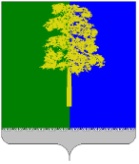 Муниципальное образование Кондинский районХанты-Мансийского автономного округа – ЮгрыАДМИНИСТРАЦИЯ КОНДИНСКОГО РАЙОНАПРОТОКОЛ №2          заседания Совета по содействию занятости населенияот 21 декабря 2017 года                                                                 пгт. МеждуреченскийПредседательствовал:Присутствовали:члены Совета по содействию занятости населения:Об изменениях государственной программы Ханты-Мансийского автономного округа – Югры «Содействие занятости населения в Ханты-Мансийском автономном округе – Югре на 2016 – 2020 годы» с 01 января 2018 года (В.Н. Черновасиленко, А.В. Дубовик, Е.В. Белослудцев, П.Н. Злыгостев) Решили:Принять к сведению информацию директора КУ ХМАО – Югры «Междуреченский центр занятости населения»  В.Н. Черновасиленко.Рекомендовать главам городских и сельских поселений Кондинского района при заключении муниципальных контрактов на выполнение подрядных работ и соглашений по обеспечению древесиной обязывать руководителей организаций создавать временные рабочие места для безработных граждан.Срок исполнения: в течение 2018 годаРекомендовать КУ ХМАО-Югры «Междуреченский центр занятости населения» активно привлекать к участию в государственной программе Ханты-Мансийского автономного округа – Югры «Содействие занятости населения в Ханты-Мансийском автономном округе – Югре на 2016 – 2020 годы» по созданию временных рабочих мест хозрасчетные организации, осуществляющие деятельность на территории Кондинского района.Срок исполнения: в течение 2018 годаО работе Кондинской районной общественной организации Всероссийского общества инвалидов по содействию трудоустройства инвалидов (Н.Ю. Максимова, В.Д. Мамедова, В.Н. Черновасиленко)Решили:Принять к сведению информацию председателя Кондинской районной общественной организации Всероссийского общества инвалидов по содействию трудоустройства инвалидов В.Д. Мамедовой, директора КУ ХМАО – Югры «Междуреченский центр занятости населения»  В.Н. Черновасиленко.Рекомендовать Кондинской районной общественной организации Всероссийского общества инвалидов: трудоустраивать инвалидов на рабочие места, созданные  по договорам с работодателями, осуществляющими финансирование создания рабочих мест для инвалидов в счет установленной квоты, по направлениям КУ ХМАО-Югры «Междуреченский центр занятости населения».Срок исполнения: при заключении договоров с работодателями на 2018 годактивно участвовать в конкурсах на предоставление субсидии социально-ориентированным некоммерческим организациям Ханты-Мансийского автономного округа – Югры.Срок исполнения: в течение 2018 годаРуководителям органов  администрации Кондинского района с правами юридического лица и структурных подразделений администрации Кондинского района оказывать методическую помощь Кондинской районной общественной организации Всероссийского общества инвалидов в подготовке документов на участие в конкурсах на предоставление субсидии социально-ориентированным некоммерческим организациям Ханты-Мансийского автономного округа – Югры.Срок исполнения: по мере необходимости в течение 2018 годаУправлению образования администрации Кондинского  района, управлению культуры администрации Кондинского  района, комитету физической культуры и спорта администрации  Кондинского района поручить руководителям подведомственных учреждений, подавшим сведения о вакантных рабочих местах в счет квоты, на которые не представляется возможным подобрать подходящих кандидатов, пересмотреть указанные вакансии в целях выделения рабочих мест, соответствующих профессиям и рекомендациям индивидуальных программ реабилитации инвалидов, состоящих на учете в КУ ХМАО-Югры «Междуреченский центр занятости населения».Срок исполнения: до 01 марта 2018 года Комитету по финансам и налоговой политике администрации Кондинского района проработать вопрос о передаче финансирования создания рабочих мест для инвалидов в счет установленной квоты от одного в другое муниципальное учреждение в соответствии со статьей 6 закона Ханты-Мансийского автономного округа – Югры от 23 декабря 2004 года № 89- оз «О гарантиях трудовой занятости инвалидов в Ханты-Мансийском округе – Югре».Срок исполнения: до 01 марта 2018 года О  создании образовательно-агропромышленного кластера на территории Кондинского района (Н.Н. Лунина А.В. Дубовик)Решили:Поддержать предложение директора бюджетного учреждения профессионального образования ХМАО – Югры «Междуреченский агропромышленный колледж» Н.Н. Луниной о создании образовательно- агропромышленного кластера на территории Кондинского района.Определить Совет по содействию занятости координирующим органом по обеспечению взаимодействия органов местного самоуправления муниципального образования Кондинский район,  образовательных организаций, научных организаций, бизнес-сообществ, общественных объединений, и других организаций при рассмотрении вопросов, связанных с созданием образовательно-агропромышленного кластера на территории Кондинского района.	3.3. Комитету по информационным технологиям и связи администрации Кондинского района создать на официальном сайте органов местного самоуправления муниципального образования Кондинский район баннер «Образовательно-агропромышленного кластера на территории Кондинского района».Срок исполнения: до 01 февраля 2018 года	3.4. Комитету несырьевого сектора экономики и поддержки предпринимательства администрации Кондинского района организовать встречу с работодателями,  главами крестьянско-фермерскими хозяйствами с участием  бюджетного учреждения профессионального образования ХМАО – Югры «Междуреченский агропромышленный колледж» с целью информирования о создании образовательно - агропромышленного кластера на территории Кондинского района. Срок исполнения: до 30 марта  2018 года           3.5. Управлению образования администрации Кондинского района подготовить предложения по участию общеобразовательных  организаций в рамках образовательно-агропромышленного кластера на территории Кондинского района.	Срок исполнения: до 30 марта 2018 годаО выполнении плана мероприятий по кадровому обеспечению подведомственных учреждений  (Н.И. Суслова, Г.В. Крылова, Д.И. Господарова)Принять к сведению информацию начальника управления образования администрации Кондинского района Н.И. Сусловой, начальника управления культуры администрации Кондинского района Г.В. Крыловой, главного специалиста отдела физической культуры и спорта комитета физической культуры и спорта администрации Кондинского района Д.И. ГосподаровойУправлению образования администрации Кондинского района, управлению культуры администрации Кондинского района, комитету физической культуры и спорта администрации Кондинского района продолжить работу по исполнению плана мероприятий по кадровому обеспечению подведомственных учреждений.Управлению образования администрации Кондинского района, управлению культуры администрации Кондинского района, комитету физической культуры и спорта администрации Кондинского района, управлению жилищно-коммунального хозяйства администрации Кондинского района направить в адрес КУ ХМАО-Югры «Междуреченский центр занятости населения» (копию в комитет экономического развития администрации Кондинского района) актуальные сведения о потребности в кадрах на краткосрочную перспективу на 2018 год, в том числе и по рабочим профессиям.Срок исполнения:  до 09 марта 2018 года.4. Об исполнении  решений протоколов Совета по содействию занятости населения от 05 июля 2016 года № 1, 29 ноября 2016 года № 2, от 30 мая 2017 года № 1  (Н.Ю. Максимова)Решили:4.1. Снять с контроля поручения, предусмотренные:- пунктом 2.3 протокола заседания Совета по содействию занятости населения от 05 июля 2016 года №1;- подпунктом 1.1.1 пункта 1.1, подпунктами 1.2.1, 1.2.2 пункта 1.2, пунктами 1.4, 1.5, 2.2, 2.3, 2.4, 3.2, 3.3, 4.5 протокола заседания Совета по содействию занятости населения от 30 мая 2017 года №1.4.2. Продлить срок исполнения поручений, предусмотренных протоколом заседания Совета по содействию занятости населения от 30 мая 2017 года №1:- по пункту 3.4 - до 01 июня 2018 года; - по пункту 4.4 -  до 01 марта 2018 года.Председательствующий,главы Кондинского района                                                                          А.В. Дубовик Анатолий Владимирович Дубовикглава Кондинского района, председатель Совета по содействию занятости населения (далее – Совет)Наталья Юрьевна Максимовазаместитель главы Кондинского района – председатель комитета экономического развития администрации Кондинского района, заместитель председателя СоветаАндрей Александрович Мухинзаместитель главы Кондинского районаАндрей Васильевич Кривоноговначальник управления внутренней политики администрации Кондинского районаТатьяна Вениаминовна Каспшицкаязаместитель председателя комитета экономического развития администрации Кондинского районаТатьяна Владимировна Носованачальник отдела по труду комитета экономического развития администрации Кондинского районаАнна Анатольевна Сенинаспециалист - эксперт отдела по труду комитета экономического развития администрации Кондинского района, секретарь СоветаНаталья Игоревна Суслованачальник управления образования администрации Кондинского районаТатьяна Михайловна Крылованачальник управления социальной защиты населения по Кондинскому району Департамента социального развития ХМАО-ЮгрыНаталья Николаевна Лунинадиректор бюджетного учреждения среднего профессионального образования Ханты-Мансийского автономного округа – Югры «Междуреченский агропромышленный колледж»Владимир Николаевич Черновасиленко директор казенного учреждения Ханты-Мансийского автономного округа – Югры «Междуреченский центр занятости населения»Приглашенные:Алексей Николаевич Мисяковзаместитель начальника полиции по охране общественного порядка отдела Министерства внутренних дел по Кондинскому районуТатьяна Леонидовна Кунгуровазаместитель главы городского поселения МорткаЕвгений Викторович Белослудцевглава сельского поселения МулымьяПавел Николаевич Злыгостевглава сельского поселения ЛеушиВера Дмитриевна Мамедовапредседатель Кондинской районной общественной организации Всероссийского общества инвалидовДинара Инсановна Господароваглавный специалист отдела физической культуры и спорта комитета физической культуры и спорта администрации Кондинского районаГалина Владиславовна Крылованачальник управления культуры администрации Кондинского районаСергей Александрович Мартыновначальник управления жилищно-коммунального хозяйства администрации Кондинского районаЕвгения Владимировна Григоренкопредседатель Территориального объединения работодателей «Союз работодателей Кондинского района»